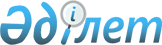 Сандықтау аудандық мәслихатының 2012 жылғы 21 желтоқсандағы № 10/1 "2013-2015 жылдарға арналған Сандықтау аудандық бюджет туралы" шешіміне өзгерістер енгізу туралы
					
			Күшін жойған
			
			
		
					Ақмола облысы Сандықтау аудандық мәслихатының 2013 жылғы 29 қазандағы № 19/1 шешімі. Ақмола облысының Әділет департаментінде 2013 жылғы 4 қарашада № 3868 болып тіркелді. Күші жойылды - Ақмола облысы Сандықтау аудандық мәслихатының 2014 жылғы 10 сәуірдегі № 23/9 шешімімен      Ескерту. Күші жойылды - Ақмола облысы Сандықтау аудандық мәслихатының 10.04.2014 № 23/9 (қол қойылғаннан кейін күшіне және қолданысқа енеді) шешімімен.

      РҚАО ескертпесі.

      Құжаттың мәтінінде түпнұсқаның пунктуациясы мен орфографиясы сақталған.

      Қазақстан Республикасының 2008 жылғы 4 желтоқсандағы Бюджет кодексінің 106-бабының 4-тармағына, "Қазақстан Республикасындағы жергілікті мемлекеттік басқару және өзін-өзі басқару туралы" Қазақстан Республикасының 2001 жылғы 23 қаңтардағы Заңының 6-бабының 1-тармағының 1)-тармақшасына сәйкес, Сандықтау аудандық мәслихаты ШЕШІМ ЕТТІ:

      1. Сандықтау аудандық мәслихатының "2013–2015 жылдарға арналған Сандықтау аудандық бюджет туралы" 2012 жылғы 21 желтоқсандағы № 10/1 (Нормативтік құқықтық актілерді мемлекеттік тіркеу тізілімінде № 3581 тіркелген, 2013 жылдың 11 қаңтарында "Сандыктауские вести" газетінде жарияланған) шешіміне келесі өзгерістер енгізілсін:

      1 тармақ жаңа редакцияда баяндалсын:

      "1. 2013-2015 жылдарға арналған Сандықтау аудандық бюджет 1, 2 және 3-қосымшаларға сәйкес, оның ішінде 2013 жылға арналған келесі көлемдерде бекітілсін:

      1) кірістер – 1 808 322,7 мың теңге, оның ішінде:

      салықтық түсімдер – 277 681,7 мың теңге;

      салықтық емес түсімдер – 5 988,9 мың теңге;

      негізгі капиталды сатудан түсетін түсімдер – 13 776,0 мың теңге;

      трансферттердің түсімдері – 1 510 876,1 мың теңге;

      2) шығындар – 1 817 678,4 мың теңге;

      3) таза бюджеттік кредит беру – 8 657,6 мың теңге, оның ішінде:

      бюджеттiк кредиттер – 10 386,6 мың теңге;

      бюджеттік кредиттерді өтеу – 1 729,0 мың теңге;

      4) қаржы активтерімен жасалатын операциялар бойынша сальдо – 5 950,0 мың теңге, оның ішінде:

      қаржы активтерін сатып алу – 5 950,0 мың теңге;

      5) бюджет тапшылығы (профицит) – -23 963,3 мың теңге;

      6) бюджет тапшылығын қаржыландыру (профицитті пайдалану) – 23 963,3 мың теңге.";

      жоғарыда аталған шешімнің 1, 7-қосымшалары осы шешімнің 1, 2-қосымшаларына сәйкес жаңа редакцияда баяндалсын.

      2. Осы шешім Ақмола облысының Әділет департаментінде мемлекеттік тіркелген күнінен бастап күшіне енеді және 2013 жылдың 1 қаңтарынан бастап қолданысқа енгізіледі.



      КЕЛІСІЛДІ

 2013 жылға арналған аудан бюджеті 2013 жылға арналған ауылдық округтердің бюджеттік бағдарламаларының тізбесі      кестенің жалғасы

      кестенің жалғасы


					© 2012. Қазақстан Республикасы Әділет министрлігінің «Қазақстан Республикасының Заңнама және құқықтық ақпарат институты» ШЖҚ РМК
				
      Аудандық мәслихат

      сессиясының төрағасы

      аудандық мәслихат

      хатшысы

С.Клюшников

      Сандықтау ауданының әкімі

Е.Сағдиев
Сандықтау аудандық мәслихатының
2013 жылғы 29 қазандағы № 19/1 
шешіміне 1 қосымша
Сандықтау аудандық мәслихатының
2012 жылғы 21 желтоқсандағы № 10/1
шешіміне 1 қосымшаСанат

Санат

Санат

Санат

Сома, мың теңге

Сыныбы

Сыныбы

Сыныбы

Сома, мың теңге

Ішкі сыныбы

Ішкі сыныбы

Сома, мың теңге

Атауы

Сома, мың теңге

1

2

3

4

5

I. Кірістер

1 808 322,7

1

Салықтық түсімдер

277 681,7

01

Табыс салығы

20 116,7

2

Жеке табыс салығы

20 116,7

03

Әлеуметтік салық

129 492,0

1

Әлеуметтік салық

129 492,0

04

Меншікке салынатын салықтар

100 919,0

1

Мүлікке салынатын салықтар

51 845,1

3

Жер салығы

3 283,7

4

Көлік құралдарына салынатын салық

42 045,2

5

Бірыңғай жер салығы

3 745,0

05

Тауарларға, жұмыстарға және қызметтерге салынатын ішкі салықтар

23 722,4

2

Акциздер

1 207,1

3

Табиғи және басқа ресурстарды пайдаланғаны үшін түсетін түсімдер

18 351,9

4

Кәсіпкерлік және кәсіби қызметті жүргізгені үшін алынатын алымдар

4 156,8

5

Ойын бизнесіне салық

6,6

07

Басқа да салықтар

190,0

1

Жергілікті бюджетке түсетін өзге де салық түсімдері

190,0

08

Заңдық мәнді іс-әрекеттерді жасағаны және (немесе) оған уәкілеттігі бар мемлекеттік органдар немесе лауазымды адамдар құжаттар бергені үшін алынатын міндетті төлемдер

3 241,6

1

Мемлекеттік баж

3 241,6

2

Салықтық емес түсімдер

5 988,9

01

Мемлекеттік меншіктен түсетін кірістер

1 920,9

1

Мемлекеттік кәсіпорындардың таза кірісі бөлігінің түсімдері

54,4

5

Мемлекет меншігіндегі мүлікті жалға беруден түсетін кірістер

1 861,5

7

Мемлекеттік бюджеттен берілген кредиттер бойынша сыйақылар

5,0

03

Мемлекеттік бюджеттен қаржыландырылатын мемлекеттік мекемелер ұйымдастыратын мемлекеттік сатып алуды өткізуден түсетін ақша түсімдері

25,0

1

Мемлекеттік бюджеттен қаржыландырылатын мемлекеттік мекемелер ұйымдастыратын мемлекеттік сатып алуды өткізуден түсетін ақша түсімдері

25,0

04

Мемлекеттік бюджеттен қаржыландырылатын, сондай-ақ Қазақстан Республикасы Ұлттық Банкінің бюджетінен (шығыстар сметасынан) ұсталатын және қаржыландырылатын мемлекеттік мекемелер салатын айыппұлдар, өсімпұлдар, санкциялар, өндіріп алулар

3,0

1

Мұнай секторы ұйымдарынан түсетін түсімдерді қоспағанда, мемлекеттік бюджеттен қаржыландырылатын, сондай-ақ Қазақстан Республикасы Ұлттық Банкінің бюджетінен (шығыстар сметасынан) ұсталатын және қаржыландырылатын мемлекеттік мекемелер салатын айыппұлдар, өсімпұлдар, санкциялар, өндіріп алулар

3,0

06

Басқа да салықтық емес түсімдер

4 040,0

1

Басқа да салықтық емес түсімдер

4 040,0

3

Негізгі капиталды сатудан түсетін түсімдер

13 776,0

01

Мемлекеттік мекемелерге бекітілген мемлекеттік мүлікті сату

3 274,0

1

Мемлекеттік мекемелерге бекітілген мемлекеттік мүлікті сату

3 274,0

03

Жерді және материалдық емес активтерді сату

10 502,0

1

Жерді сату

10 502,0

4

Трансферттердің түсімдері

1 510 876,1

02

Мемлекеттік басқарудың жоғары тұрған органдарынан түсетін трансферттер

1 510 876,1

2

Облыстық бюджеттен түсетін трансферттер

1 510 876,1

Функционалдық топ

Функционалдық топ

Функционалдық топ

Функционалдық топ

Сома

Бюджеттік бағдарламалардың әкімшісі

Бюджеттік бағдарламалардың әкімшісі

Бюджеттік бағдарламалардың әкімшісі

Сома

Бағдарлама

Бағдарлама

Сома

Атауы

Сома

1

2

3

4

5

II. Шығындар

1 817 678,4

01

Жалпы сипаттағы мемлекеттік қызметтер

212 231,0

112

Аудан (облыстық маңызы бар қала) мәслихатының аппараты

11 501,0

001

Аудан (облыстық маңызы бар қала) мәслихатының қызметін қамтамасыз ету жөніндегі қызметтер

11 501,0

122

Аудан (облыстық маңызы бар қала) әкімінің аппараты

58 613,6

001

Аудан (облыстық маңызы бар қала) әкімінің қызметін қамтамасыз ету жөніндегі қызметтер

50 550,8

003

Мемлекеттік органның күрделі шығыстары

8 062,8

123

Қаладағы аудан, аудандық маңызы бар қала, кент, село, селолық округ әкімінің аппараты

120 126,1

001

Қаладағы аудан, аудандық маңызы бар қаланың, кент, село, селолық округ әкімінің қызметін қамтамасыз ету жөніндегі қызметтер

118 742,9

022

Мемлекеттік органның күрделі шығыстары

1 383,2

459

Ауданның (облыстық маңызы бар қаланың) экономика және қаржы бөлімі

21 990,3

001

Ауданның (облыстық маңызы бар қаланың) экономикалық саясатын қалыптастыру мен дамыту, мемлекеттік жоспарлау, бюджеттік атқару және коммуналдық меншігін басқару саласындағы мемлекеттік саясатты іске асыру жөніндегі қызметтер

21 041,0

003

Салық салу мақсатында мүлікті бағалауды жүргізу

472,2

010

Жекешелендіру, коммуналдық меншікті, басқару жекешелендіруден кейінгі қызмет және осыған байланысты дауларды реттеу

470,7

033

Біржолғы талондарды беру жөніндегі жұмысты ұйымдастыру және біржолғы талондарды сатудан түскен сомаларды толық алынуын қамтамасыз ету жөніндегі жұмыстарды жүргізген мемлекеттік мекемені тарату бойынша іс-шаралар өткізу

6,4

02

Қорғаныс

3 794,8

122

Аудан (облыстық маңызы бар қала) әкімінің аппараты

3 794,8

005

Жалпыға бірдей әскери міндетті атқару шеңберіндегі іс-шаралар

2 172,9

006

Аудан (облыстық маңызы бар қала) ауқымындағы төтенше жағдайлардың алдын алу және оларды жою

1 621,9

03

Қоғамдық тәртіп, қауіпсіздік, құқықтық, сот, қылмыстық-атқару қызметі

583,0

458

Ауданның (облыстық маңызы бар қаланың) тұрғын үй-коммуналдық шаруашылығы, жолаушылар көлігі және автомобиль жолдары бөлімі

583,0

021

Елді мекендерде жол жүрісі қауіпсіздігін қамтамасыз ету

583,0

04

Білім беру

1 031 631,3

464

Ауданның (облыстық маңызы бар қаланың) білім бөлімі

1 031 631,3

001

Жергілікті деңгейде білім беру саласындағы мемлекеттік саясатты іске асыру жөніндегі қызметтер

9 929,9

003

Жалпы білім беру

855 492,1

004

Ауданның (облыстық маңызы бар қаланың) мемлекеттік білім беру мекемелерінде білім беру жүйесін ақпараттандыру

1 002,0

005

Ауданның (облыстық маңызы бар қаланың) мемлекеттік білім беру мекемелер үшін оқулықтар мен оқу-әдiстемелiк кешендерді сатып алу және жеткізу

9 930,0

006

Балаларға қосымша білім беру

21 813,0

012

Мемлекеттік органның күрделі шығыстары

4,1

015

Жетім баланы (жетім балаларды) және ата-аналарының қамқорынсыз қалған баланы (балаларды) күтіп-ұстауға асыраушыларына ай сайынғы ақшалай қаражат төлемдері

11 105,0

020

Үйде оқытылатын мүгедек балаларды жабдықпен, бағдарламалық қамтыммен қамтамасыз ету

2 400,0

040

Мектепке дейінгі білім беру ұйымдарында мемлекеттік білім беру тапсырысын іске асыруға

83 455,8

067

Ведомстволық бағыныстағы мемлекеттік мекемелерінің және ұйымдарының күрделі шығыстары

36 499,4

06

Әлеуметтiк көмек және әлеуметтiк қамсыздандыру

46 233,9

451

Ауданның (облыстық маңызы бар қаланың) жұмыспен қамту және әлеуметтік бағдарламалар бөлімі

46 233,9

001

Жергілікті деңгейде халық үшін әлеуметтік бағдарламаларды жұмыспен қамтуды қамтамасыз етуді іске асыру саласындағы мемлекеттік саясатты іске асыру жөніндегі қызметтер

15 126,9

002

Еңбекпен қамту бағдарламасы

10 203,3

005

Мемлекеттiк атаулы әлеуметтік көмек

1 057,0

006

Тұрғын үй көмегі

374,0

007

Жергілікті өкілетті органдардың шешімі бойынша мұқтаж азаматтардың жекелеген топтарына әлеуметтік көмек

9 121,0

010

Үйден тәрбиеленіп оқытылатын мүгедек балаларды материалдық қамтамасыз ету

388,0

011

Жәрдемақыларды және басқа да әлеуметтік төлемдерді есептеу, төлеу мен жеткізу бойынша қызметтерге ақы төлеу

148,0

014

Мұқтаж азаматтарға үйде әлеуметтік көмек көрсету

6 429,7

016

18 жасқа дейінгі балаларға мемлекеттік жәрдемақылар

1 744,0

017

Мүгедектерді оңалту жеке бағдарламасына сәйкес, мұқтаж мүгедектерді міндетті гигиеналық құралдармен, және ымдау тілі мамандарының қызмет көрсетуін, жеке көмекшілермен қамтамасыз ету

1 642,0

07

Тұрғын үй-коммуналдық шаруашылық

212 468,1

123

Қаладағы аудан, аудандық маңызы бар қала, кент, село, селолық округ әкімінің аппараты

2 867,5

009

Елді мекендердің санитариясын қамтамасыз ету

2 378,5

010

Жерлеу орындарын күтіп-ұстау және туысы жоқ адамдарды жерлеу

69,0

011

Елді мекендерді абаттандыру және көгалдандыру

420,0

458

Ауданның (облыстық маңызы бар қаланың) тұрғын үй-коммуналдық шаруашылығы, жолаушылар көлігі және автомобиль жолдары бөлімі

139 290,4

012

Сумен жабдықтау және су бөлу жүйесінің қызмет етуі

5 371,2

015

Елдi мекендердегі көшелердi жарықтандыру

6 992,0

016

Елді мекендердің санитариясын қамтамасыз ету

7 510,0

018

Елді мекендерді абаттандыру және көгалдандыру

4 000,0

026

Ауданның (облыстық маңызы бар қаланың) коммуналдық меншігіндегі жылу жүйелерін қолдануды ұйымдастыру

5 120,0

028

Коммуналдық шаруашылығын дамыту

100 170,0

031

Кондоминиум объектісіне техникалық паспорттар дайындау

760,0

041

Жұмыспен қамту 2020 жол картасы бойынша қалаларды және ауылдық елді мекендерді дамыту шеңберінде объектілерді жөндеу және абаттандыру

9 367,2

464

Ауданның (облыстық маңызы бар қаланың) білім бөлімі

252,2

026

Жұмыспен қамту 2020 жол картасы бойынша қалаларды және ауылдық елді мекендерді дамыту шеңберінде объектілерді жөндеу

252,2

472

Ауданның (облыстық маңызы бар қаланың) құрылыс, сәулет және қала құрылысы бөлімі

70 058,0

003

Коммуналдық тұрғын үй қорының тұрғын үйін жобалау, салу және (немесе) сатып алу

57 317,4

004

Инженерлік коммуникациялық инфрақұрылымды жобалау, дамыту, жайластыру және (немесе) сатып алу

9 615,6

006

Сумен жабдықтау және су бұру жүйесін дамыту

3 125,0

08

Мәдениет, спорт, туризм және ақпараттық кеңістік

154 856,5

455

Ауданның (облыстық маңызы бар қаланың) мәдениет және тілдерді дамыту бөлімі

129 587,7

001

Жергілікті деңгейде тілдерді және мәдениетті дамыту саласындағы мемлекеттік саясатты іске асыру жөніндегі қызметтер

6 548,0

003

Мәдени-демалыс жұмысын қолдау

91 339,0

006

Аудандық (қалалық) кітапханалардың жұмыс істеуі 

21 183,0

007

Мемлекеттік тілді және Қазақстан халықтарының басқа да тілдерін дамыту

5 868,1

010

Мемлекеттік органның күрделі шығыстары

1 705,0

024

Жұмыспен қамту 2020 жол картасы бойынша қалаларды және ауылдық елді мекендерді дамыту шеңберінде объектілерді жөндеу

1 800,0

032

Ведомстволық бағыныстағы мемлекеттік мекемелерінің және ұйымдарының күрделі шығыстары

1 144,6

456

Ауданның (облыстық маңызы бар қаланың) ішкі саясат бөлімі

12 622,0

001

Жергілікті деңгейде ақпарат, мемлекеттілікті нығайту және азаматтардың әлеуметтік сенімділігін қалыптастыру саласында мемлекеттік саясатты іске асыру жөніндегі қызметтер

5 737,0

002

Газеттер мен журналдар арқылы мемлекеттік ақпараттық саясат жүргізу жөніндегі қызметтер

5 748,0

003

Жастар саясаты саласында іс-шараларды іске асыру

1 137,0

465

Ауданның (облыстық маңызы бар қаланың) дене шынықтыру және спорт бөлімі

9 065,3

001

Жергілікті деңгейде дене шынықтыру және спорт саласындағы мемлекеттік саясатты іске асыру жөніндегі қызметтер

4 291,3

006

Аудандық (облыстық маңызы бар қалалық) деңгейде спорттық жарыстар өткізу

238,0

007

Әртүрлі спорт түрлері бойынша аудан (облыстық маңызы бар қала) құрама командаларының мүшелерін дайындау және олардың облыстық спорт жарыстарына қатысуы

4 536,0

472

Ауданның (облыстық маңызы бар қаланың) құрылыс, сәулет және қала құрылысы бөлімі

3 581,5

008

Спорт және туризм объектілері дамыту

3 581,5

10

Ауыл, су, орман, балық шаруашылығы, ерекше қорғалатын табиғи аумақтар, қоршаған ортаны және жануарлар дүниесін қорғау, жер қатынастары

60 367,9

459

Ауданның (облыстық маңызы бар қаланың) экономика және қаржы бөлімі

3 705,0

099

Мамандардың әлеуметтік көмек көрсетуі жөніндегі шараларды іске асыру

3 705,0

462

Ауданның (облыстық маңызы бар қаланың) ауыл шаруашылығы бөлімі

15 960,6

001

Жергілікті деңгейде ауыл шаруашылығы саласындағы мемлекеттік саясатты іске асыру жөніндегі қызметтер

15 810,6

006

Мемлекеттік органның күрделі шығыстары

150,0

463

Ауданның (облыстық маңызы бар қаланың) жер қатынастары бөлімі

2 974,3

001

Аудан (облыстық маңызы бар қаланың) аумағында жер қатынастарын реттеу саласындағы мемлекеттік саясатты іске асыру жөніндегі қызметтер

1 304,3

010

Жерді аймақтарға бөлу жөніндегі жұмыстарды ұйымдастыру

1 670,0

473

Ауданның (облыстық маңызы бар қаланың) ветеринария бөлімі

37 728,0

001

Жергілікті деңгейде ветеринария саласындағы мемлекеттік саясатты іске асыру жөніндегі қызметтер

6 045,0

007

Қаңғыбас иттер мен мысықтарды аулауды және жоюды ұйымдастыру

200,0

011

Эпизоотияға қарсы іс-шаралар жүргізу

31 483,0

11

Өнеркәсіп, сәулет, қала құрылысы және құрылыс қызметі

13 373,8

472

Ауданның (облыстық маңызы бар қаланың) құрылыс, сәулет және қала құрылысы бөлімі

13 373,8

001

Жергілікті деңгейде құрылыс, сәулет және қала құрылысы саласындағы мемлекеттік саясатты іске асыру жөніндегі қызметтер

9 373,8

013

Аудан аумағында қала құрылысы дамытудың кешенді схемаларын, аудандық облыстық маңызы бар қалалардың, кенттердің және өзге де ауылдық елді мекендердің бас жоспарлары әзірлеу

4 000,0

12

Көлік және коммуникация

43 600,0

123

Қаладағы аудан, аудандық маңызы бар қала, кент, село, селолық округ әкімінің аппараты

8 800,0

013

Аудандық маңызы бар қалаларда, кенттерде, ауылдарда (селоларда), ауылдық (селолық) округтерде автомобиль жолдарының жұмыс істеуін қамтамасыз ету

8 800,0

458

Ауданның (облыстық маңызы бар қаланың) тұрғын үй-коммуналдық шаруашылығы, жолаушылар көлігі және автомобиль жолдары бөлімі

34 800,0

023

Автомобиль жолдарының жұмыс істеуін қамтамасыз ету

34 800,0

13

Басқалар

33 708,9

458

Ауданның (облыстық маңызы бар қаланың) тұрғын үй-коммуналдық шаруашылығы, жолаушылар көлігі және автомобиль жолдары бөлімі

27 900,2

001

Жергілікті деңгейде тұрғын үй-коммуналдық шаруашылығы, жолаушылар көлігі және автомобиль жолдары саласындағы мемлекеттік саясатты іске асыру жөніндегі қызметтер

11 616,5

013

Мемлекеттік органның күрделі шығыстары

143,7

040

"Өңірлерді дамыту" бағдарламасы шеңберінде өңірлерді экономикалық дамытуға жәрдемдесу бойынша шараларды іске асыру

16 140,0

459

Ауданның (облыстық маңызы бар қаланың) экономика және қаржы бөлімі

200,0

012

Ауданның (облыстық маңызы бар қаланың) жергілікті атқарушы органының резерві

200,0

493

Ауданның (облыстық маңызы бар қаланың) кәсіпкерлік, өнеркәсіп және туризм бөлімі

5 608,7

001

Жергілікті деңгейде кәсіпкерлікті, өнеркәсіпті және туризмді дамыту саласындағы мемлекеттік саясатты іске асыру жөніндегі қызметтер

5 608,7

14

Борышқа қызмет көрсету

5,0

459

Ауданның (облыстық маңызы бар қаланың) экономика және қаржы бөлімі

5,0

021

Жергілікті атқарушы органдардың облыстық бюджеттен қарыздар бойынша сыйақылар мен өзге де төлемдерді төлеу бойынша борышына қызмет көрсету

5,0

15

Трансферттер

4 824,2

459

Ауданның (облыстық маңызы бар қаланың) экономика және қаржы бөлімі

4 824,2

006

Нысаналы пайдаланылмаған (толық пайдаланылмаған) трансферттерді қайтару

4 824,2

III. Таза бюджеттік кредит беру

8 657,6

Бюджеттік кредиттер

10 386,6

10

Ауыл, су, орман, балық шаруашылығы, ерекше қорғалатын табиғи аумақтар, қоршаған ортаны және жануарлар дүниесін қорғау, жер қатынастары

10 386,6

459

Ауданның (облыстық маңызы бар қаланың) экономика және қаржы бөлімі

10 386,6

018

Мамандарды әлеуметтік қолдау шараларын іске асыруға берілетін бюджеттік кредиттер

10 386,6

5

Бюджеттік кредиттерді өтеу

1 729,0

01

Бюджеттік кредиттерді өтеу

1 729,0

1

Мемлекеттік бюджеттен берілген бюджеттік кредиттерді өтеу

1 729,0

IV. Қаржы активтерімен жасалатын операциялар бойынша сальдо

5 950,0

Қаржы активтерін сатып алу

5 950,0

13

Басқалар

5 950,0

458

Ауданның (облыстық маңызы бар қаланың) тұрғын үй-коммуналдық шаруашылығы, жолаушылар көлігі және автомобиль жолдары бөлімі

5 950,0

065

Заңды тұлғалардың жарғылық капиталын қалыптастыру немесе ұлғайту

5 950,0

V. Бюджет тапшылығы (профицит)

-23 963,3

VI. Бюджет тапшылығын қаржыландыру (профицитті пайдалану)

23 963,3

7

Қарыздар түсімі

10 386,0

01

Мемлекеттік ішкі қарыздар

10 386,0

2

Қарыз алу келісім-шарттары

10 386,0

16

Қарыздарды өтеу

2 943,3

459

Ауданның (облыстық маңызы бар қаланың) экономика және қаржы бөлімі

2 943,3

005

Жергілікті атқарушы органның жоғары тұрған бюджет алдындағы борышын өтеу

1 729,0

022

Жергілікті бюджеттен бөлінген пайдаланылмаған бюджеттік кредиттерді қайтару

1 214,3

8

Бюджет қаражаттарының пайдаланылатын қалдықтары

16 520,6

01

Бюджет қаражаты қалдықтары

16 520,6

1

Бюджет қаражатының бос қалдықтары

16 520,6

Сандықтау аудандық мәслихатының
2013 жылғы 29 қазандағы № 19/1
шешіміне 2-қосымша
Сандықтау аудандық мәслихатының
2012 жылғы 21 желтоқсандағы № 10/1
шешіміне 7-қосымшаФункционалдық топ

Функционалдық топ

Функционалдық топ

Функционалдық топ

Сома, мың теңге

Бюджеттік бағдарламалардың әкімшісі

Бюджеттік бағдарламалардың әкімшісі

Бюджеттік бағдарламалардың әкімшісі

Сома, мың теңге

Бағдарлама

Бағдарлама

Сома, мың теңге

Атауы

Сома, мың теңге

1

2

3

4

5

II. Шығындар

131793,6

1

Жалпы сипаттағы мемлекеттік қызметтер

120126,1

123

Қаладағы аудан, аудандық маңызы бар қала, кент, ауыл, ауылдық округ әкімінің аппараты

120126,1

001

Қаладағы аудан, аудандық маңызы бар қаланың, кент, ауыл, ауылдық округ әкімінің қызметін қамтамасыз ету жөніндегі қызметтер

118742,9

022

Мемлекеттік органның күрделі шығыстары

1383,2

7

Тұрғын үй-коммуналдық шаруашылық

2867,5

123

Қаладағы аудан, аудандық маңызы бар қала, кент, ауыл, ауылдық округ әкімінің аппараты

2867,5

009

Елді мекендердің санитариясын қамтамасыз ету

2378,5

010

Жерлеу орындарын күтіп-ұстау және туысы жоқ адамдарды жерлеу

69,0

011

Елді мекендерді абаттандыру мен көгалдандыру

420,0

12

Көлік және коммуникация

8800,0

123

Қаладағы аудан, аудандық маңызы бар қала, кент, ауыл, ауылдық округ әкімінің аппараты

8800,0

013

Аудандық маңызы бар қалаларда, кенттерде, ауылдарда (селоларда), ауылдық (селолық) округтерде автомобиль жолдарының жұмыс істеуін қамтамасыз ету

8800,0

оның ішінде: ауылдық округтер бойынша

оның ішінде: ауылдық округтер бойынша

оның ішінде: ауылдық округтер бойынша

оның ішінде: ауылдық округтер бойынша

оның ішінде: ауылдық округтер бойынша

оның ішінде: ауылдық округтер бойынша

оның ішінде: ауылдық округтер бойынша

Балкашин

Барақпай

Белгород

Бірлік

Васильев

Веселов

Жамбыл

6

7

8

9

10

11

12

16238,6

8775,8

9986,0

7865,5

8260,4

8264,5

9083,0

14249,6

7956,8

8686,0

7097,0

7763,4

8164,5

8633,0

14249,6

7956,8

8686,0

7097,0

7763,4

8164,5

8633,0

13824,6

7956,8

8561,0

7097,0

7763,4

8014,5

8508,0

425,0

0,0

125,0

0,0

0,0

150,0

125,0

689,0

200,0

200,0

178,5

200,0

0,0

200,0

689,0

200,0

200,0

178,5

200,0

0,0

200,0

200,0

200,0

200,0

178,5

200,0

0,0

200,0

69,0

0,0

0,0

0,0

0,0

0,0

0,0

420,0

0,0

0,0

0,0

0,0

0,0

0,0

1300,0

619,0

1100,0

590,0

297,0

100,0

250,0

1300,0

619,0

1100,0

590,0

297,0

100,0

250,0

1300,0

619,0

1100,0

590,0

297,0

100,0

250,0

Каменск

Лесной

Мәдениет

Максимов

Новоникольск

Сандықтау

Широков

13

14

15

16

17

18

19

9124,0

8563,0

7991,8

9212,0

9461,0

9773,0

9195,0

8504,0

7966,0

7449,8

8912,0

8451,0

9013,0

7280,0

8504,0

7966,0

7449,8

8912,0

8451,0

9013,0

7280,0

8504,0

7966,0

7316,6

8762,0

8326,0

8863,0

7280,0

0,0

0,0

133,2

150,0

125,0

150,0

0,0

200,0

200,0

200,0

0,0

200,0

200,0

200,0

200,0

200,0

200,0

0,0

200,0

200,0

200,0

200,0

200,0

200,0

0,0

200,0

200,0

200,0

0,0

0,0

0,0

0,0

0,0

0,0

0,0

0,0

0,0

0,0

0,0

0,0

0,0

0,0

420,0

397,0

342,0

300,0

810,0

560,0

1715,0

420,0

397,0

342,0

300,0

810,0

560,0

1715,0

420,0

397,0

342,0

300,0

810,0

560,0

1715,0

